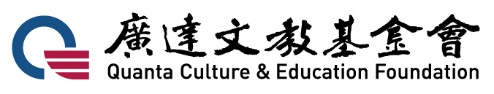 111學年度 廣達《游於智》計畫 精進方案　申請表111學年度    縣/市   國小 課程規劃進度表(上)111學年度    縣/市   國小 課程規劃進度表(下)一、學校基本資料一、學校基本資料一、學校基本資料一、學校基本資料一、學校基本資料一、學校基本資料一、學校基本資料一、學校基本資料學校名稱學校地址學校區位□一般   □偏遠   □特偏□一般   □偏遠   □特偏□一般   □偏遠   □特偏□一般   □偏遠   □特偏學校重點領域班級數教職員數學生人數是否有專任資訊教師是，        位      否是，        位      否校長姓名聯絡電話電子信箱二、教學團隊基本資料二、教學團隊基本資料二、教學團隊基本資料二、教學團隊基本資料二、教學團隊基本資料二、教學團隊基本資料二、教學團隊基本資料二、教學團隊基本資料主要聯繫教師姓名(一)主要聯繫教師姓名(一)教學領域教師身份教師身份班級導師  科任教師  其他 職稱           班級導師  科任教師  其他 職稱           班級導師  科任教師  其他 職稱           聯絡電話手機手機電子信箱是否擁有使用coding軟體教學的經驗(可複選)是否擁有使用coding軟體教學的經驗(可複選)是否擁有使用coding軟體教學的經驗(可複選)是否擁有使用coding軟體教學的經驗(可複選)是否擁有使用coding軟體教學的經驗(可複選)無相關經驗  Scartch  Blockly  MakeCode Webduino   mBlock  其他________無相關經驗  Scartch  Blockly  MakeCode Webduino   mBlock  其他________無相關經驗  Scartch  Blockly  MakeCode Webduino   mBlock  其他________是否曾參與普及方案教師工作坊培訓是否曾參與普及方案教師工作坊培訓是否曾參與普及方案教師工作坊培訓是否曾參與普及方案教師工作坊培訓是否曾參與普及方案教師工作坊培訓曾參與普及方案教師工作坊培訓未參與普及方案教師工作坊培訓曾參與普及方案教師工作坊培訓未參與普及方案教師工作坊培訓曾參與普及方案教師工作坊培訓未參與普及方案教師工作坊培訓教師姓名(二)教師姓名(二)教學領域教師身份教師身份班級導師  科任教師  其他 職稱           班級導師  科任教師  其他 職稱           班級導師  科任教師  其他 職稱           聯絡電話手機手機電子信箱是否擁有使用coding軟體教學的經驗(可複選)是否擁有使用coding軟體教學的經驗(可複選)是否擁有使用coding軟體教學的經驗(可複選)是否擁有使用coding軟體教學的經驗(可複選)是否擁有使用coding軟體教學的經驗(可複選)無相關經驗  Scartch  Blockly  MakeCode Webduino   mBlock  其他________無相關經驗  Scartch  Blockly  MakeCode Webduino   mBlock  其他________無相關經驗  Scartch  Blockly  MakeCode Webduino   mBlock  其他________是否曾參與普及方案教師工作坊培訓是否曾參與普及方案教師工作坊培訓是否曾參與普及方案教師工作坊培訓是否曾參與普及方案教師工作坊培訓是否曾參與普及方案教師工作坊培訓曾參與普及方案教師工作坊培訓未參與普及方案教師工作坊培訓曾參與普及方案教師工作坊培訓未參與普及方案教師工作坊培訓曾參與普及方案教師工作坊培訓未參與普及方案教師工作坊培訓三、預計效益三、預計效益三、預計效益三、預計效益三、預計效益三、預計效益三、預計效益三、預計效益預計授課教師預計授課教師一位   二位  一位   二位  一位   二位  一位   二位  一位   二位  一位   二位  課程安排課程安排年段授課 跨年段授課   年段授課 跨年段授課   受益學生年級 受益學生年級 受益學生年級 4年級 5年級 6年級課程型式課程型式資訊課程 彈性社團資訊課程 彈性社團受益班級數受益班級數受益班級數___個班  單班最多人數單班最多人數受益學生總人數受益學生總人數受益學生總人數四、教學規劃四、教學規劃四、教學規劃四、教學規劃四、教學規劃四、教學規劃四、教學規劃四、教學規劃請您簡述學校程式課程的安排及未來學校程式教育的願景。(另請在下頁詳填課程規劃進度表)請您簡述學校程式課程的安排及未來學校程式教育的願景。(另請在下頁詳填課程規劃進度表)請您簡述學校程式課程的安排及未來學校程式教育的願景。(另請在下頁詳填課程規劃進度表)請您簡述學校程式課程的安排及未來學校程式教育的願景。(另請在下頁詳填課程規劃進度表)請您簡述學校程式課程的安排及未來學校程式教育的願景。(另請在下頁詳填課程規劃進度表)請您簡述學校程式課程的安排及未來學校程式教育的願景。(另請在下頁詳填課程規劃進度表)請您簡述學校程式課程的安排及未來學校程式教育的願景。(另請在下頁詳填課程規劃進度表)請您簡述學校程式課程的安排及未來學校程式教育的願景。(另請在下頁詳填課程規劃進度表)五、教具申請五、教具申請五、教具申請五、教具申請五、教具申請五、教具申請五、教具申請五、教具申請Wi-Fi模組申請Wi-Fi模組申請Wi-Fi模組申請否  否  否  否  否  Wi-Fi模組申請Wi-Fi模組申請Wi-Fi模組申請是，申請原因及課程規劃：是，申請原因及課程規劃：是，申請原因及課程規劃：是，申請原因及課程規劃：是，申請原因及課程規劃：普及套件組申請普及套件組申請普及套件組申請否  否  否  否  否  普及套件組申請普及套件組申請普及套件組申請是，數量____套申請原因：是，數量____套申請原因：是，數量____套申請原因：是，數量____套申請原因：是，數量____套申請原因：六、教具汰換六、教具汰換六、教具汰換六、教具汰換六、教具汰換六、教具汰換六、教具汰換六、教具汰換Quno Quno Quno 無有，損壞數量____個，狀況描述：無有，損壞數量____個，狀況描述：無有，損壞數量____個，狀況描述：無有，損壞數量____個，狀況描述：無有，損壞數量____個，狀況描述：超音波感測器損壞超音波感測器損壞超音波感測器損壞無有，損壞數量____個，狀況描述：無有，損壞數量____個，狀況描述：無有，損壞數量____個，狀況描述：無有，損壞數量____個，狀況描述：無有，損壞數量____個，狀況描述：伺服馬達損壞伺服馬達損壞伺服馬達損壞無有，損壞數量____個，狀況描述：無有，損壞數量____個，狀況描述：無有，損壞數量____個，狀況描述：無有，損壞數量____個，狀況描述：無有，損壞數量____個，狀況描述：七、意願調查七、意願調查七、意願調查七、意願調查七、意願調查七、意願調查七、意願調查七、意願調查學校願意配合：□ 1.規劃將程式教學安排做為校訂課程□ 2.優先排課─協助規劃教師能連續排課學校願意配合：□ 1.規劃將程式教學安排做為校訂課程□ 2.優先排課─協助規劃教師能連續排課學校願意配合：□ 1.規劃將程式教學安排做為校訂課程□ 2.優先排課─協助規劃教師能連續排課學校願意配合：□ 1.規劃將程式教學安排做為校訂課程□ 2.優先排課─協助規劃教師能連續排課學校願意配合：□ 1.規劃將程式教學安排做為校訂課程□ 2.優先排課─協助規劃教師能連續排課學校願意配合：□ 1.規劃將程式教學安排做為校訂課程□ 2.優先排課─協助規劃教師能連續排課學校願意配合：□ 1.規劃將程式教學安排做為校訂課程□ 2.優先排課─協助規劃教師能連續排課學校願意配合：□ 1.規劃將程式教學安排做為校訂課程□ 2.優先排課─協助規劃教師能連續排課八、申請同意書八、申請同意書八、申請同意書八、申請同意書八、申請同意書八、申請同意書八、申請同意書八、申請同意書學校願意支援：☐ 1.協助取得本計畫學生與教師之參與同意書☐ 2.公假派代教務主任簽名：                 校長簽名：學校願意支援：☐ 1.協助取得本計畫學生與教師之參與同意書☐ 2.公假派代教務主任簽名：                 校長簽名：學校願意支援：☐ 1.協助取得本計畫學生與教師之參與同意書☐ 2.公假派代教務主任簽名：                 校長簽名：學校願意支援：☐ 1.協助取得本計畫學生與教師之參與同意書☐ 2.公假派代教務主任簽名：                 校長簽名：學校願意支援：☐ 1.協助取得本計畫學生與教師之參與同意書☐ 2.公假派代教務主任簽名：                 校長簽名：學校願意支援：☐ 1.協助取得本計畫學生與教師之參與同意書☐ 2.公假派代教務主任簽名：                 校長簽名：學校願意支援：☐ 1.協助取得本計畫學生與教師之參與同意書☐ 2.公假派代教務主任簽名：                 校長簽名：學校願意支援：☐ 1.協助取得本計畫學生與教師之參與同意書☐ 2.公假派代教務主任簽名：                 校長簽名：預計授課時間預計授課時間上學期上學期預估節數預估節數元件參考代碼元件參考代碼①S4A簡介 ②RGB燈 ③按鈕 ④超音波 ⑤蜂鳴器 ⑥伺服馬達⑦紅外線感測器 ⑧溫濕度感測器 ⑨8*8LED點矩陣 ⑩光敏電阻⑪滾珠開關 ⑫LCD ⑬其他 (⑭Wi-Fi模組-若無申請可略過)①S4A簡介 ②RGB燈 ③按鈕 ④超音波 ⑤蜂鳴器 ⑥伺服馬達⑦紅外線感測器 ⑧溫濕度感測器 ⑨8*8LED點矩陣 ⑩光敏電阻⑪滾珠開關 ⑫LCD ⑬其他 (⑭Wi-Fi模組-若無申請可略過)週次授課元件課程內容教學節數第一週第二週第三週第四週第五週第六週第七週第八週第九週第十週第十一週第十二週第十三週第十四週第十五週第十六週第十七週第十八週第十九週第二十週預計授課時間預計授課時間下學期下學期預估節數預估節數元件參考代碼元件參考代碼①S4A簡介 ②RGB燈 ③按鈕 ④超音波 ⑤蜂鳴器 ⑥伺服馬達⑦紅外線感測器 ⑧溫濕度感測器 ⑨8*8LED點矩陣 ⑩光敏電阻⑪滾珠開關 ⑫LCD ⑬其他 (⑭Wi-Fi模組-若無申請可略過)①S4A簡介 ②RGB燈 ③按鈕 ④超音波 ⑤蜂鳴器 ⑥伺服馬達⑦紅外線感測器 ⑧溫濕度感測器 ⑨8*8LED點矩陣 ⑩光敏電阻⑪滾珠開關 ⑫LCD ⑬其他 (⑭Wi-Fi模組-若無申請可略過)週次授課元件課程內容教學節數第一週第二週第三週第四週第五週第六週第七週第八週第九週第十週第十一週第十二週第十三週第十四週第十五週第十六週第十七週第十八週第十九週第二十週